МИНОБРНАУКИ РОССИИФЕДЕРАЛЬНОЕ ГОСУДАРСТВЕННОЕ БЮДЖЕТНОЕ ОБРАЗОВАТЕЛЬНОЕ УЧРЕЖДЕНИЕ ВЫСШЕГО ОБРАЗОВАНИЯ«ВОРОНЕЖСКИЙ ГОСУДАРСТВЕННЫЙ УНИВЕРСИТЕТ» (ФГБОУ ВО «ВГУ»)УТВЕРЖДАЮЗаведующий кафедрой общей и социальной психологии	Гайдар К.М.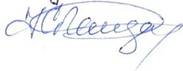 подпись27.05.2024 г.РАБОЧАЯ ПРОГРАММА УЧЕБНОЙ ДИСЦИПЛИНЫ	Б1.В.01 Общепсихологический практикум	Код и наименование дисциплины в соответствии с Учебным планомКод и наименование специальности:37.05.02 Психология служебной деятельностиСпециализация: Психологическое обеспечение служебной деятельности в	 экстремальных условияхКвалификация выпускника: психолог	Форма обучения: очная	Кафедра, отвечающая за реализацию дисциплины: общей и социальной	 психологии факультета философии и психологии	 Составители программы: Макушина Ольга Петровна, канд. психол. наук, доцент, Пашкова Яна Андреевна, Сильчева Мария Владимировна, Сапьян Анна Александ-_ ровнаФИО, ученая степень, ученое званиеРекомендована: научно-методическим советом факультета философии и психо- логии, протокол от от 29.05.2024, № 1400-05наименование рекомендующей структуры, дата, номер протоколаотметки о продлении8. Учебный год: 2024/2025, 2025/2026 	Семестр(ы): 1, 2, 3, 4_Цели и задачи учебной дисциплины:Целью освоения учебной дисциплины является:формирование у обучающихся профессионально важных умений, навыков и компетенций ведения наблюдения и беседы; осуществления исследовательской работы, грамотного использования методического арсенала, применяемого психологами при изучении познавательной сферы личности; различных методов шкалирования, используемых при изучении психических процессов и явлений.Задачи учебной дисциплины:усвоение обучающимися системы знаний о наблюдении и беседе как методах психологического исследования;развитие умений разрабатывать программы наблюдения и беседы;формирование навыков проведения методик (техник) наблюдения и ведения беседы, регистрации, анализа и интерпретации полученных данных;развитие наблюдательности как профессионально значимого качества психолога, профессионального мышления, научно-профессионального стиля письменной речи;практическое знакомство обучающихся с основами экспериментальной психологии;обучение постановке задач научного исследования, методологии и приемам анализа полученных в экспериментальном исследовании результатов, их сопоставлению и обобщению;практическое знакомство обучающихся с основами теории измерений;формирование умений и навыков адекватного и эффективного использования различных методов шкалирования в психологических исследованиях;выработка у будущих специалистов положительной мотивации на применение научных знаний и методов в профессиональной деятельности психолога.Место учебной дисциплины в структуре ОПОП:Дисциплина «Общепсихологический практикум» относится к части Блока 1, формируемой участниками образовательных отношений.Специальные требования к входным знаниям, умениям и компетенциям при изучении на 1 курсе первой и второй частей дисциплины «Общепсихологический практикум» не предъявляются.Приступая  к  изучению  третьей  и  четвертой  частей  дисциплины«Общепсихологический практикум на 2 курсе, студенты должны иметь теоретическую подготовку по общей психологии, высшей математике, математическим методам в психологии. У студентов должны быть сформированы элементы следующих компетенций:способность анализировать мировоззренческие, социальные и личностно- значимые проблемы в целях формирования ценностных, этических основ профессионально-служебной деятельности (ОПК-2) – в части знаний категориального аппарата, методологических принципов, основных направлений, психологических теорий и концепций, проблем и феноменологии общей психологии, используемых в ней методов, областей практического применения знаний общей психологии; умения объяснять с позиций психологических теорий и концепций особенности психики человека, психологическую специфику его личности, воспроизводить базовые положения психологических теорий и концепций, прогнозировать изменения и динамику уровня развития и функционирования различных составляющих психики и личности; владения навыками применения знаний общей психологии для анализа и правильного психологического объяснения и интерпретации жизненных ситуаций, социально и личностно-значимых проблем, вкоторых проявляются поведение людей в социуме, индивидуально-психологические особенности личности, ее сознания и самосознания;способен применять основные математические и статистические методы, стандартные статистические пакеты для обработки данных, полученных при решении профессиональных задач (ОПК-3), а именно ОПК-3.2 Осуществляет математико-статистическую обработку, анализ, преобразование данных из различных источников и представление их в требуемом формате для решения профессиональных задач – в части знаний категориального аппарата и методологии высшей математики, математических методов в психологии, методов статистической обработки данных, полученных при решении профессиональных психологических задач, разнообразных статистических критериев, уникальности и обоснованности их применения, различных видов статистического анализа и их назначения; умений решать прикладные психологические задачи по следующим разделам высшей математики: теория множеств, интегральное и дифференциальное исчисление, дифференциальные уравнения, матрицы, определители, системы линейных уравнений, вероятность и статистика, корректно выбирать методы сбора, качественной и количественной, в том числе математико-статистической обработки психологической информации, осуществлять обработку данных, полученных психологом при решении различных профессиональных задач, и грамотно интерпретировать результаты исследований; владения навыками использования описательной статистики и основных пакетов статистических программ STATISTICA и SPSS for Windows, используемых для компьютерной обработки данных психологических исследований, корректного применения алгоритмов математико-статистической обработки эмпирических данных.Учебная дисциплина «Общепсихологический практикум» является предшествующей для следующих дисциплин: «Экспериментальная психология»,«Психологическое консультирование». Освоение дисциплины позволит студентам успешно выполнять психодиагностическую работу в ходе производственной практики по профилю профессиональной деятельности, производственной практики, исследовательской; производственной практики, преддипломной, а также в ходе подготовки выпускной квалификационной работы.Планируемые результаты обучения по дисциплине/модулю (знания, умения, навыки), соотнесенные с планируемыми результатами освоения образовательной программы (компетенциями) и индикаторами их достижения:12 Объем дисциплины в зачетных единицах/часах (в соответствии с учебным планом) — 11 ЗЕТ_/_396 часов.Форма промежуточной аттестации (зачет/экзамен) – зачет, зачет, зачет, зачет с оценкой.Трудоемкость по видам учебной работы:13.1. Содержание дисциплины:13.2 Темы (разделы) дисциплины и виды занятий:Методические указания для обучающихся по освоению дисциплиныОсвоение дисциплины «Общепсихологический практикум» предполагает не только обязательное посещение обучающимся аудиторных занятий (лабораторных занятий) и активную работу на них, но и самостоятельную учебную деятельность, на которую отводится в 1 семестре 72 часа, во 2 семестре – 76 часов, в 3 семестре – 38 часов, в 4 семестре – 74 часа.Самостоятельная  работа  студентов  в  течение  семестра  по  дисциплине«Общепсихологический практикум» предполагает изучение рекомендуемой преподавателем литературы по вопросам лабораторных занятий (приведены выше), а также самостоятельное освоение понятийного аппарата, подготовку к текущим аттестациям (контрольным работам, выполнению творческих заданий) (примеры см. ниже).Конспектирование рекомендуемых преподавателем литературных источников предназначено для более глубокого и осмысленного усвоения обучающимися теоретического материала. Одна из главных задач обучающегося – научиться отбирать из психологического текста главные мысли и положения. Конспект не должен сводиться ни к сплошному переписыванию рекомендованного источника, ни к его тезисному изложению, напоминающему план. Конспектированию подлежат статьи из научных журналов и сборников статей, главы (параграфы) учебников, учебных пособий, монографий. При подготовке конспекта обязательно указывается автор книги (статьи), место и год издания, страницы, на которых расположен конспектируемый текст в источнике. Поощряются сопровождающие конспект комментарии студента, представление основных идей в форме схем или таблиц.Лабораторное занятие по каждой теме требует от студентов актуализации соответствующих теоретических знаний (с помощью самостоятельно проработанной литературы, которую рекомендует преподаватель, а также конспектов лекционных и семинарских занятий по общей психологии). Занятие начинается со сдачи каждым студентом теоретического минимума, без чего он не допускается к выполнению лабораторной работы.Кроме знания вопросов теории (их своевременной актуализации) при подготовке к каждой теме «Общепсихологического практикума» необходимо предварительное знакомство с методикой предстоящего исследования, экспериментальным оборудованием (стимульным материалом), аппаратом математической обработки данных. Поэтому приступая к конкретному лабораторному занятию, студент должен прежде всего ознакомиться с текстом задания в пособии (рабочей тетради). Однако в рамках «Общепсихологического практикума» есть работы, которые, напротив, требуют полного невéдения испытуемых относительно целей проводимого исследования (о таких случаях обучающиеся заранее предупреждаются преподавателем).Каждый студент должен заранее подготовить форму протокола предстоящего эксперимента или ознакомится с нею в пособии (рабочей тетради), а также ознакомиться с порядком работы для выполнения эксперимента и с инструкцией испытуемому.Некоторые задания «Общепсихологического практикума» ориентированы на индивидуальную работу студентов, другие – на групповую. Если опыт по условиям проведения не является групповым, то студенческой группе целесообразно делитьсяна микрогруппы, в каждую из которых может входить: а) экспериментатор – организует эксперимент и руководит его проведением; б) протоколист (ассистент) – следит за соблюдением инструкций и за всем поведением испытуемого в ходе эксперимента, заносит свои замечания, наблюдения, а также ответы испытуемого в протокол эксперимента; в) испытуемый – внимательно выполняет экспериментальное задание, тщательно соблюдая инструкцию, заносит в протокол данные самоотчета и самонаблюдения.В конце занятия каждый студент обязан представить преподавателю письменный отчет, включающий:полный протокол опыта;запись статистической обработки первичных результатов опыта;анализ обработанных результатов опыта;выводы, в которых полученные результаты объясняются с точки зрения психологической теории, в том числе путем сопоставления с данными, известными студенту из лекций и литературных источников. Особое внимание требуется обращать именно на формулирование и аргументацию выводов по каждой экспериментальной  методике,  т.к.  в  этом  и  состоит  одна  из  учебных  целей«Общепсихологического практикума».По каждой лабораторной работе студент отчитывается преподавателю, получая промежуточный зачет. Он должен понимать проблему и основной методический замысел эксперимента, знать его процедуру, содержание серий, форму протокола и способ его заполнения, уметь сформулировать вывод и аргументировать его с опорой на теоретические знания. На основании этого преподаватель оценивает практическую работу студента зачетом. Без такого зачета студент не допускается к следующему лабораторному занятию.Наличие всех промежуточных зачетов является необходимым условием получения студентом итогового зачета в семестре. По завершению всего цикла занятий по «Общепсихологическому практикуму» (т.е. перед итоговым зачетом) рабочие тетради сдаются преподавателю на проверку.Перечень основной и дополнительной литературы, ресурсов интернет, необходимых для освоения дисциплиныа) основная литература:б) дополнительная литература:в) информационные электронно-образовательные ресурсы (официальные ресурсы интернет):Перечень учебно-методического обеспечения для самостоятельной работыОбразовательные технологии, используемые при реализации учебной дисциплины, включая дистанционные образовательные технологии (ДОТ), электронное обучение (ЭО), смешанное обучение):При реализации дисциплины используются следующие образовательные технологии: логическое построение дисциплины, установление межпредметных связей, обозначение теоретического и практического компонентов в учебном материале, актуализация личного и учебно-профессионального опыта обучающихся. На  лабораторных  занятиях  используются  следующие  интерактивные  формы:моделирование ситуаций, групповое обсуждение, метод case-stady (анализ и решение профессиональных ситуационных задач).Применяются электронное обучение и дистанционные образовательные технологии в части освоения материала лабораторных занятий, самостоятельной работы по отдельным разделам дисциплины, прохождения текущей и промежуточной аттестации. Студенты используют электронные ресурсы портала«Электронный университет ВГУ» – Moodle:URL:http://www.edu.vsu.ru/, а именно электронный	курс	«Общепсихологический	практикум» (URL:https://edu.vsu.ru/course/view.php?id=11088, URL:https://edu.vsu.ru/course/view.php?id=8300, URL:https://edu.vsu.ru/course/view.php?id=11483, URL:https://edu.vsu.ru/course/view.php?id=19687).Для реализации учебной дисциплины используются следующие информационные технологии, включая программное обеспечение и информационно- справочные системы:Аппаратно-программный психодиагностический комплекс «Мультипсихометр». Контракт  № 3010-07/44-20  от  29.06.2020  с  ООО  «РУССКИЙ  ИНТЕГРАТОР»(Воронеж); бессрочный.Программный комплекс «Psychometric Expert–9 Practic+ версии» (на 15 пользователей). Контракт № 3010-07/41-20 от 23.06.2020 с ООО «РУССКИЙ ИНТЕГРАТОР» (Воронеж), неисключительные (пользовательские) лицензионные права, бессрочная лицензия.Прикладной пакет программ статистического анализа данных (начального уровня) Statistica Basic Academic 13.0 for Windows Ru (локальная версия на 15 пользователей). Контракт № 3010-07/41-20 от 23.06.2020 с ООО «РУССКИЙ ИНТЕГРАТОР» (Воронеж), бессрочная лицензия для локальной установки.Прикладной пакет программ статистического анализа данных (углубленного уровня) Statistica Ultimate Academic 13.0 for Windows Ru (локальная версия на 11 пользователей). Контракт № 3010-07/41-20 от 23.06.2020 с ООО «РУССКИЙ ИНТЕГРАТОР» (Воронеж), бессрочная лицензия для локальной установки.ПО  Интерактивное  учебное  пособие  «Наглядная  математика».  Контракт№ 3010-07/22-16  от  23.03.2016  с  ООО  «Информационные  технологии»  (ООО«Интех», Воронеж); бессрочный.Неисключительная лицензия на ПО Microsoft Office ProPlus 2019 RUS OLP NL Acdmc. Договор №3010-16/24-19 от 01.04.2019 с ООО «БалансСофт Проекты» (Ульяновск); бессрочный.WinPro 8 RUS Upgrd OLP NL Acdm. Договор №3010-07/37-14 от 18.03.2014 с ООО «Перемена» (Воронеж); бессрочная лицензия.Программы для ЭВМ МойОфис Частное Облако. Лицензия Корпоративная на пользователя для образовательных организаций. Договор №3010-15/972-18 от 08.11.2018 с АО «СофтЛайн Трейд» (Москва); лицензия бессрочная.Справочная правовая система «Консультант Плюс» для образования, версия сетевая.  Договор  о  сотрудничестве  №14-2000/RD  от  10.04.2000  с  АО  ИК«Информсвязь-Черноземье» (Воронеж); бессрочный.Справочная правовая система «Гарант – Образование», версия сетевая. Договор о сотрудничестве №4309/03/20 от 02.03.2020 с ООО «Гарант-Сервис» (Воронеж); бессрочный.Материально-техническое обеспечение дисциплины:Мультимедийная аудитория для проведения занятий семинарского типа, текущего контроля и промежуточной аттестации, помещение для хранения и профилактического  обслуживания  учебного  оборудования  (г.Воронеж,  проспектРеволюции, д.24, ауд. 410): специализированная мебель, интерактивная доска с проектором Рromethean activboard 387 pro, ноутбук Lenovo.Мультимедийная аудитория для проведения занятий лекционного и семинарского типов, текущего контроля и промежуточной аттестации (г. Воронеж, проспект Революции, д. 24, ауд. 312): специализированная мебель, мобильный комплекс интерактивного презентационного оборудования с дистанционным управлением IQBoard DVT TN082 82"/, проектор VPL-EX435/STWP-06/1/, ноутбук HP Probook 450 G6.Мультимедийная аудитория для проведения занятий лекционного и семинарского типов, текущего контроля и промежуточной аттестации, помещение для хранения и профилактического обслуживания учебного оборудования (г.Воронеж, проспект Революции, д.24, ауд. 308): специализированная мебель, интерактивная доска Smart SBM685 в комплекте с проектором Optoma W312 и программным обеспечением «Наглядная математика»; ноутбук HP 630.Лаборатория практической психологии для проведения занятий семинарского типа, помещение для хранения и профилактического обслуживания учебного оборудования (г.Воронеж, проспект Революции, д.24, ауд. 307/4): специализированная мебель, профессиональный компьютерный полиграф (ПКП)«Диана-04» в базовой комплектации с креслом для полиграфического обследования СКО-02; оборудование для проведения психодиагностического исследования – программный комплекс «Psychometric Expert–9 Practic+ версии»; аппаратно- программный психодиагностический комплекс «Мультипсихометр»; компьютерные психодиагностические методики (Методика экспресс-диагностики Мороз, Методика экспресс-диагностики Сигнал, Психосемантическая диагностика скрытой мотивации (ПДСМ), Ко-терапевтическая система Келли-98, Комплексная социально- психологическая диагностика группы и др.), устройство психофизиологического тестирования «Психофизиолог» УПФТ-1/30-«Психофизиолог», комплект для комплексной аудиовизуальной стимуляции «Профессиональный», аппарат психоэмоциональной коррекции АПЭК-6, цветодинамический проектор «Плазма- 250», аппарат аудиовизуальной стимуляции типа «Voyager», прибор биологической обратной связи «Релана»; 1 компьютер Intel Celeron CPU; ноутбук Dell Inspiration, ноутбук ASUS X51RL, ноутбук HP Probook 450 G6; принтер HP Laser Jet 1300; сканер Hewlett Packard, экран для проектора.Компьютерный класс (кабинет информационных технологий №2) для проведения индивидуальных и групповых консультаций, аудитория для самостоятельной работы, помещение для хранения и профилактического обслуживания учебного оборудования (г.Воронеж, проспект Революции, д.24, ауд. 303): специализированная мебель, 15 персональных компьютеров CORE I5-8400 / B365M PRO4 / DDR4 8GB / SSD 480GB / DVI/HDMI/VGA/450Вт / Win10pro / GW2480,интерактивная панель Lumien, 75", МФУ лазерное HP LaserJet Pro M28w(W2G55A).Оценочные средства для проведения текущей и промежуточной аттестацииПорядок оценки освоения обучающимися учебного материала определяется содержанием следующих разделов дисциплины:Типовые оценочные средства и методические материалы, определяющие процедуры оцениванияТекущий контроль успеваемостиКонтроль успеваемости по дисциплине осуществляется с помощью следующих оценочных средств: контрольных работ, творческих заданий.Комплект заданий для контрольной работы № 1Темы: «Изучение иллюзий установки»; «Исследование особенностей восприятия формы при пассивном и активном осязании»; «Исследование переключения внимания».Дать определения понятий «восприятие», «объемно-весовая иллюзия»,«осязание».Понятие переключения внимания и задачи его изучения, метод исследования переключения внимания (преимущества и ограничения), автор метода.Комплект заданий для контрольной работы № 2 Тема: «Исследование процесса заучивания».Дать	определения	понятий:	«запоминание»,	«заучивание»,	«объем запоминания».Задачи	исследования	заучивания,	метод	изучения	заучивания (преимущества и ограничения).Творческое задание № 1Темы: «Поведение и наблюдение», «Наблюдение как метод психологического исследования», «Методика (техника) наблюдения».Составить программу наблюдения, включающую следующие пункты.Цель и задачи наблюдения.Объект и предмет наблюдения.Ситуации наблюдения.Временнóй график наблюдения.Способ регистрации данных наблюдения.Творческое задание № 2Тема: «Методика (техника) наблюдения», «Формализованное и неформализованное наблюдение».Сформулировать цель наблюдения, организовать и провести наблюдение в соответствии с целью, обработать полученные результаты и сформулировать выводы. Предоставить отчет о проведенном наблюдении.Творческое задание № 3Тема: «Беседа как метод психологического исследования», «Принципы организации и ведения беседы».Сформулировать цель и 10-15 вопросов для частично стандартизированной беседы. Провести беседу с одним респондентом и провести самоанализ.Комплект творческих заданий № 4Темы: «Свойства шкал», «Порядковое шкалирование. Метод балльных оценок».Задание № 1. Постройте 3 числовые шкалы по следующей тематике и сформулируйте задачи исследования:Приятность вкуса еды, которая продается в буфете 3-го корпуса ВГУ.Освещенность аудитории, в которой проходит занятие.Самочувствие студентов на занятиях, проходящих с 8.00 до 9.35.Задание № 2. Постройте 4 графические шкалы (2 горизонтальные и 2 вертикальные) по следующей тематике и сформулируйте задачи исследования:Профессиональная пригодность кандидата на должность.Ответственность студентов при самостоятельной подготовке к занятиям.Оценка интеллектуальных способностей человека.Качество ответов студентов на семинаре.Задание № 3. Постройте 3 стандартные шкалы по следующей тематике и сформулируйте задачи исследования:Качество выступления команды факультета на фестивале «Первокурсник».Внимательность студентов на лекции.Привлекательность различных моделей мобильных телефонов.Описание технологии проведения.Текущие аттестации проводятся в соответствии с Положением о текущей аттестации обучающихся по программам высшего образования Воронежского государственного университета – в форме выполнения практических заданий. Критерии оценивания приведены ниже. Практические задания выполняются частично во время аудиторных занятий, частично – самостоятельно в форме домашних заданий, но все в виде письменных работ с последующей проверкой преподавателем.Результаты текущих аттестаций учитываются преподавателем при проведении промежуточных аттестаций (зачетов и зачета с оценкой).В	условиях	применения	электронного	обучения	и	дистанционных образовательных технологий все выполняемые задания обучающиеся вывешивают для проверки в личных кабинетах в электронном курсе «Общепсихологический практикум».		–	 URL:https://edu.vsu.ru/course/view.php?id=11088, URL:https://edu.vsu.ru/course/view.php?id=8300, URL:https://edu.vsu.ru/course/view.php?id=11483, URL:https://edu.vsu.ru/course/view.php?id=19687 (портал «Электронный университет ВГУ». – Moodle:URL:http://www.edu.vsu.ru/).Требования к выполнению заданий (шкалы и критерии оценивания).Критерии оценки компетенций (результатов обучения) при текущей аттестации (контрольной работе):оценка «отлично» выставляется, если не менее чем на четыре пятых всех заданий контрольной работы даны правильные, полные и глубокие ответы, раскрывающие уверенное знание студентом понятий, законов, закономерностей, принципов, фактов, содержащихся в конкретных материалах по теме; высокую сформированность у него аналитико-синтетических операций и их успешное применение при изложении изучаемого материала; умение использовать теоретические знания при трактовке и объяснении практических ситуаций, а также представлять собственную профессиональную позицию;оценка «хорошо» выставляется, если не менее чем на две трети всех заданий контрольной работы даны правильные, полные и глубокие ответы, раскрывающие достаточное знание студентом понятий, законов, закономерностей, принципов, фактов, содержащихся в конкретных материалах по теме; хорошую сформированность у него аналитико-синтетических операций и в целом их адекватное применение при изложении изучаемого материала; хорошо или недостаточно сформированное умение использовать теоретические знания при трактовке и объяснении практических ситуаций, а также недостаточную ясность собственной профессиональной позиции;оценка «удовлетворительно» выставляется, если правильно выполнено не менее половины всех заданий контрольной работы, при этом допускается недостаточная полнота и глубина ответов, в которых студентом продемонстрирован необходимый минимум знаний понятий, законов, закономерностей, принципов, фактов, содержащихся в конкретных материалах по теме; слабая сформированность у него аналитико-синтетических операций, затруднения в их применении при изложении изучаемого материала; фрагментарное использование теоретических знаний при трактовке и объяснении практических ситуаций, несформированность собственной профессиональной позиции;оценка «неудовлетворительно» выставляется, если с минимально необходимым уровнем решения выполнено менее половины всех заданий контрольной работы, ответы демонстрируют незнание или поверхностное знаниестудентов понятий, законов, закономерностей, принципов, фактов, содержащихся в конкретных материалах по теме; несформированность у него аналитико- синтетических операций; неумение использовать теоретические знания при трактовке и объяснении практических ситуаций, несформированность собственной профессиональной позиции.Критерии оценки компетенций (результатов обучения) при текущей аттестации (выполнении творческого задания):оценка «отлично» выставляется, если выполнение творческого задания отличается полнотой и глубиной анализа, раскрывает высокую сформированность у студента аналитико-синтетических операций и их успешное применение при изложении собственной позиции;оценка «хорошо» выставляется, если выполнение творческого задания отличается полнотой и глубиной, раскрывает хорошую сформированность у студента аналитико-синтетических операций и в целом их адекватное применение при изложении собственной позиции;оценка «удовлетворительно» выставляется, если выполнение творческого задания отличается недостаточной полнотой и глубиной анализа, слабой сформированностью у студента аналитико-синтетических операций, затруднениями в их применении при изложении собственной позиции;оценка «неудовлетворительно» выставляется, если творческое задание выполнено с минимально необходимым уровнем знаний, студент демонстрирует несформированность у него аналитико-синтетических операций при изложении собственной позиции.Промежуточная аттестацияПромежуточная аттестация по дисциплине в 1, 2, 3 семестрах (зачет) и 4 семестре (зачет с оценкой) проводится на основе результатов текущих аттестаций. Для тех обучающихся, которым нет возможности выставить зачет по результатам текущих аттестаций в семестре (в связи с их невыполнением / неудовлетворительным выполнением) промежуточная аттестация осуществляется с помощью следующих оценочных средств: теоретических вопросов.Описание технологии проведенияПромежуточные аттестации проводятся в соответствии с Положением о промежуточной аттестации обучающихся по программам высшего образования. В контрольно-измерительные материалы включаются два теоретических вопроса.В		условиях		применения	электронного		обучения		и	дистанционных образовательных технологий зачет / зачет с оценкой проводится с использованием портала	«Электронный	университет	ВГУ»	–		Moodle:URL:http://www.edu.vsu.ru/, электронный	курс		«Общепсихологический		практикум».	– URL:https://edu.vsu.ru/course/view.php?id=11088, URL:https://edu.vsu.ru/course/view.php?id=8300, URL:https://edu.vsu.ru/course/view.php?id=11483, URL:https://edu.vsu.ru/course/view.php?id=19687.		При		этом	перечень	вопросов	 к промежуточным аттестациям не меняется.Требования к выполнению заданий (шкалы и критерии оценивания).Для оценивания результатов обучения на зачете / зачете с оценкой используются следующие показатели:знание учебного материала и категориального аппарата (верное и глубокое изложение понятий, фактов, закономерностей);знания сущности методов наблюдения и беседы, основ экспериментальной психологии в части постановки задач научного исследования, выбора методологии и приемов анализа, обобщения полученных в экспериментальном исследовании результатов, основ теории измерений в части типов шкалирования, специфики использования различных типов шкал в соответствии с целью исследования, конкретных методов шкалирования, специфики адаптации и модификации методик наблюдения, беседы, эксперимента, шкалирования с учетом конкретных целейполучения и обработки информации при проведении экспертно-диагностической работы психолога;умения определять цель и процедуру психологического метода, разрабатывать программы получения и обработки диагностической информации с помощью методов наблюдения, беседы, эксперимента, шкалирования, проводить анализ полученных в исследовании результатов в соответствии с его целями и задачами, проводить адаптацию и модификацию методик наблюдения, беседы, эксперимента, шкалирования с учетом конкретных целей получения и обработки информации при проведении экспертно-диагностической работы психолога;умения иллюстрировать ответ примерами, фактами психологической феноменологии, данными научных исследований, излагать материал в процессе ответа логически последовательно, профессионально грамотно, делать полные и обоснованные выводы;владение навыками постановки задач научного исследования, проведения методик (техник) наблюдения, беседы, эксперимента, шкалирования, развития наблюдательности и психологического мышления как профессионально значимых качеств психолога, регистрации, анализа и интерпретации полученных данных, их сопоставления и обобщения.Для  оценивания  результатов  обучения  на  зачете  используется  шкала:«зачтено», «не зачтено».Для оценивания результатов обучения на зачете с оценкой используется 4- балльная	шкала:	«отлично»,	«хорошо»,	«удовлетворительно»,«неудовлетворительно».Соотношение	показателей,	критериев	и	шкалы	оценивания	результатов обучения:20.3 Фонд оценочных средств сформированности компетенций студентов, рекомендуемый для проведения диагностических работПК-1 	Способен применять основные методы получения и обработки диагностической информации при проведении экспертно-диагностической работыПК-1.1 Определяет возможности использования в работе психолога различных методов получения и обработки диагностической информацииЗнать: сущность методов  наблюдения и беседы как методов психологического исследования: виды, возможности и ограничения, орудийное оснащение, способы регистрации данных, роль и содержание деятельности психолога в роли наблюдателя и корреспондента.Уметь: понимать замысел исследования, процедуру метода, формулировать цель и в соответствии с ней выстраивать программу исследования. Владеть: навыками развития профессионального мышления, научно-профессионального стиля письменной речи, навыками постановки задач научного исследованияПеречень заданий для оценки сформированностииндикатора компетенции ПК-1.1: 1) закрытые задания (тестовые, средний уровень сложности):1. При включенном наблюдении исследователь:1) выступает непосредственным участником наблюдаемых событий;2) не участвует лично в том процессе, который он изучает;3) организует изучаемый процесс;4) “включает” участников событий в работу.2. В зависимости от полноты фиксирования данных наблюдения выделяют следующие его виды:1) полевое – лабораторное; 2) сплошное – выборочное; 3) скрытое – открытое;4) однократное – периодическое.3. Если испытуемый не знает о том, что за ним проводится наблюдение, то такое наблюдение называют:1) включенным; 2) скрытым; 3) лабораторным;4) внешним.4. Наблюдение, целью которого является получение первоначальной информации об объекте и выдвижение гипотез, называется:1) поисковое; 2) включенное; 3) лонгитюдное;4) интроспекция.5. Система положений о сущности и специфике психологического наблюдения, его возможностях и ограничениях, об орудийном оснащении является:1) наблюдением как деятельностью; 2) методом наблюдения; 3) методикой наблюдения;4) программой наблюдения.6. Беседа, которая проводится по четко разработанной схеме, одинаковой для всех респондентов, называется:1) свободная; 2) стандартизированная; 3) экспериментальная;4) частично стандартизированной7. Неуправляемая форма беседы может быть описана ситуацией, в которой:1) исследователь не может «разговорить» исследуемого и достичь поставленной цели;2) инициатива принадлежит исследуемому, и беседа приобретает характер исповеди;3) инициатива принадлежит исследователю, но он отвлекается от цели и теряет «нить разговора»;4) в беседе изначально не была поставлена цель.8. Беседа как метод психологического исследования отличается от повседневного разговора тем, что:1) в беседе всегда есть цель;2) в беседе есть структура;3) результаты беседы анализируются психологом и используются в дальнейшей работе;4) все ответы верны.2) открытые задания (тестовые, повышенный уровень сложности)1. Как называется тип вопроса, в котором респонденту предлагаются варианты для ответа?Ответ: альтернативный.2. Как называется тип вопроса, который предполагает ответ да или нет?Ответ: закрытый.3. Какой вид беседы необходимо выбрать, если нужно изучить особенности личности респондента, его представления, отношения, мнения?Ответ: диагностическая беседа.4. Как называется вид наблюдения, в котором объектом наблюдения выступает сам наблюдатель?Ответ: самонаблюдение или интроспекция.3) открытые задания (мини-кейсы, средний уровень сложности):1. Классный руководитель 2 класса обратился к вам, школьному психологу, с запросом. В классе новый ученик. Ей кажется, что у него сложности в адаптации к классу и учебной деятельности. Вам необходимо организовать наблюдение с целью выявить существующие трудности. Перечислите, в каких ситуациях необходимо организовать наблюдение за учеником и какие системы поведения необходимо включить в предмет наблюдения. Ответ обоснуйте.Ответ: ситуации - урок, перемена, после уроков, когда ученика забирает родитель домой. Важно определить, отличается ли поведение ученика во время организованной деятельности, во время свободного взаимодействия с окружающими и при взаимодействии с близкими людьми.Системы поведения: тело и его движения, вербальная система (речь и голос), система движений и действий. По этим проявлениям можно будет выявить существующее напряжение, эмоции, особенности межличностного взаимодействия.2. Классный руководитель 2 класса обратился к вам, школьному психологу, с запросом. В классе новый ученик. Ей кажется, что у него сложности в адаптации к классу и учебной деятельности. Вам необходимо организовать и провести беседы с целью выявить существующие трудности. Перечислите, с кем именно, по вашему мнению, необходимо организовать данные беседы. Ответ обоснуйте.Ответ: необходимо провести беседу с учителем, чтобы уточнить, как именно проявляются сложности в адаптации, как ведет себя ученик на уроке и перемене. Также важно провести беседу с родителями ученика, выяснить, как он ведет себя дома, замечают ли они какие-то затруднения. Можно провести беседу с самим учеником с целью уточнения его ощущений и переживаний в новом классе, новой школе.3. Классный руководитель 2 класса обратился к вам, школьному психологу, с запросом. В классе новый ученик. Ей кажется, что у него сложности в адаптации к классу и учебной деятельности. Вам необходимо организовать и провести беседы с классным руководителем и родителями ученика с целью выявить существующие трудности. Какие требования по формулированию вопросов необходимо учесть при составлении вопросника?Ответ: вопрос должен быть сформулирован понятно для респондента, на доступном для него языке, не должен содержать специальных терминов, должен быть довольно кратким, не должен подводить респондента к определенному ответу.4. Классный руководитель 2 класса обратился к вам, школьному психологу, с запросом. В классе новый ученик. Ей кажется, что у него сложности в адаптации к классу и учебной деятельности. Вам необходимо организовать наблюдение с целью выявить существующие трудности. Вы решили провести наблюдение за учеником в классе во время урока. Какие виды наблюдения по различным основаниям должны быть представлены в данном случае?Ответ: стороннее, скрытое, сплошное, периодическое, внешнее, констатирующее, свободное.ПК-1 Способен применять основные методы получения и обработки диагностической информацииПК-1.2 Использует, адаптирует, модифицирует психодиагностические методы и методики в соответствии с задачами профессиональной деятельностиЗнать: основы составления программы наблюдения, правила формулировки вопросов в беседе, основы проведения беседы, ее этапыУметь: разрабатывать программы наблюдения и беседы, реализовывать их на практике, проводить анализ полученных в исследовании результатов в соответствии с целями и задачами исследованияВладеть: навыками проведения методик (техник) наблюдения и ведения беседы,  регистрации, анализа и интерпретации полученных данных, их сопоставления и обобщения, навыками развития наблюдательности как профессионально значимого качества психологаПеречень заданий для оценки сформированностииндикатора компетенции ПК-1.2: 1) закрытые задания (тестовые, средний уровень сложности):1. Какие компоненты входят в структуру профессиональной наблюдательности:1) перцептивный, понятийный и прогностический;2) перцептивный, понятийный, эмпатийный и прогностический;3) перцептивный, понятийный и эмпатийный.4) перцептивный и эмпатийный.2.  При проведении наблюдения основополагающим пунктом программы наблюдения является:1) выбор цели наблюдения; 2) выбор объекта исследования; 3) определение ситуации наблюдения; 4) выбор доступного способа регистрации данных.3. Какие способы регистрации данных адекватны для неструктурированного, свободного наблюдения:1) свободный/выборочный протокол и дневник наблюдения; 2) признаковая система и система категорий; 3) шкала рейтинга и хронометраж;4) все варианты подходят.4. Надежность полученных в ходе наблюдения данных повышается, если:1) максимально дробно классифицировать элементы наблюдаемых событий;2) осуществлять наблюдение одновременно несколькими наблюдателями;3) описание событий отделять от их интерпретации;4) все варианты верны.5. В процессе фиксации данных наблюдения:1) запись фактов необходимо отделять от их интерпретации;2) запись фактов необходимо совмещать с их интерпретацией;3) допускаются оба варианта;4) возможно не фиксировать данные наблюдения.6. Активное слушание используется психологом в беседе с целью:1) продемонстрировать свою включенность в беседу;2) контролировать правильное восприятие того, что говорит респондент;3) выстраивания и поддержания психологического контакта с респондентом;4) все варианты верны.7. Техника рефлексивного слушания, заключающаяся в обращении к собеседнику за уточнениями, помогающими сделать сообщение более понятным, – это:1) выяснение; 2) перефразирование;3) резюмирование.4) отражение.2) открытые задания (тестовые, повышенный уровень сложности)1. Что необходимо сформулировать в первую очередь при составлении программы наблюдения?Ответ: цель наблюдения.2. Какие выделяют этапы при проведении беседы с респондентом?Ответ: вводный, основной и заключительный.3. Как называется качество психолога, заключающееся в способности подмечать мелкие детали, малозаметные особенности предметов и явлений?Ответ: наблюдательность.4. Какая техника рефлексивного слушания предполагает обобщение информации, полученной от респондента, своеобразное подведение итогов беседы или какой-либо ее части?Ответ: резюмирование.3) открытые задания (мини-кейсы, средний уровень сложности):1. Классный руководитель 2 класса обратился к вам, школьному психологу, с запросом. В классе новый ученик. Ей кажется, что у него сложности в адаптации к классу и учебной деятельности. Составьте 5-7 вопросов для беседы с ней, чтобы получить необходимую информацию о ситуации.Ответ:Что именно вы считаете сложностями в адаптации? / Почему вы считаете, что у ученика сложности в адаптации?Как ученик взаимодействует с другими ребятами в классе?У нового ученика появились друзья или ребята, с которыми он общается чаще других?Как новый ученик проводит время на перемене?С каким настроением ученик приходит в класс утром? А уходит из класса после всех уроков? Поднимает ли он руку во время урока для ответа на вопрос учителя?Как ученик держится при ответе у доски? А как ведет себя на уроке за партой?2. Вы спортивный психолог. Составьте программу наблюдения за спортсменами с целью выявить/ изучить состояние предстартового возбуждения спортсменов: сформулируйте цель, объект, предмет наблюдения, ситуации, в которых необходимо провести данное наблюдение, временные характеристики исследования.Ответ: программа наблюдения:Цель - изучить состояние предстартового возбуждения спортсменов.Объект - спортсмены.Предмет - система тела и его движений, система движений и действий, вербальная система.Ситуации - перед стартом на тренировке, перед стартом на соревнованиях, в повседневной жизни.Временные характеристики - в каждой ситуации провести по несколько наблюдений с целью обеспечения надежности полученных результатов Критерии и шкалы оценивания заданий ФОС:Для оценивания выполнения заданий используется балльная шкала:1) закрытые задания (тестовые, средний уровень сложности):1 балл – указан верный ответ;0 баллов – указан неверный ответ (полностью или частично неверный).2) открытые задания (тестовые, повышенный уровень сложности):2 балла – указан верный ответ;0 баллов – указан неверный ответ (полностью или частично неверный).3) открытые задания (мини-кейсы, средний уровень сложности):5 баллов – задание выполнено верно (получен правильный ответ, обоснован (аргументирован) ход выполнения (при необходимости));2 балла – выполнение задания содержит незначительные ошибки, но приведен правильный ход рассуждений, или получен верный ответ, но отсутствует обоснование хода его выполнения (если оно было необходимым), или задание выполнено не полностью, но получены промежуточные (частичные) результаты, отражающие правильность хода выполнения задания, или, в случае если задание состоит из выполнения нескольких подзаданий, верно выполнено 50% таких подзаданий;0 баллов – задание не выполнено или выполнено неверно (получен неправильный ответ, ход выполнения ошибочен или содержит грубые ошибки).Задания раздела 20.3 рекомендуются к использованию при проведении диагностических работ с целью оценки остаточных результатов освоения данной дисциплины (знаний, умений, навыков).КодНазвание компетенцииКод(ы)Индикатор(ы)Планируемые результаты обученияПК-1Способен применять основные методы получения	и обработки диагностической информации при проведении экспертно- диагностической работыПК-1.1Определяет возможности использования	 в работе	психолога различных методов получения	и обработки диагностической информацииЗнать: сущность методов наблюдения и беседы, основы экспериментальной психологии в части постановки задач научного исследования, выбора методологии и приемов анализа, обобщения полученных в экспериментальном исследовании результатов, основы теории измерений в части типов шкалирования,	специфики использования различных типов шкал в соответствии с целью исследования, конкретных методов шкалированияУметь: определять цель и процедуру психологического метода, разрабатывать	программыполучения	и		обработки диагностической информации с помощью методов наблюдения, беседы,		эксперимента, шкалирования, проводить анализ полученных в исследовании результатов в соответствии с его целями и задачамиВладеть: навыками постановки задач научного исследования, проведения методик (техник) наблюдения, беседы, эксперимента, шкалирования,	развития наблюдательности		и психологического мышления как профессионально значимых качеств психолога, регистрации, анализа и интерпретации полученных данных,их сопоставления и обобщенияПК-1Способен применять основные методы получения	и обработки диагностической информации при проведении экспертно- диагностической работыПК-1.2Использует, адаптирует, модифицирует психодиагностичес кие	методы	и методики	 всоответствии	с задачами профессиональной деятельностиЗнать: специфику адаптации и модификации методик наблюдения, беседы,	эксперимента, шкалирования с учетом конкретных целей получения и обработки информации при проведении экспертно-диагностической работы психологаУметь: проводить адаптацию и модификацию методик наблюдения, беседы,	эксперимента, шкалирования с учетом конкретных целей получения и обработки информации при проведении экспертно-диагностической работы психологаВладеть: навыками проведения адаптации и модификации методик наблюдения, беседы, эксперимента, шкалирования с учетом конкретных целей получения и обработки информации   при   проведенииэкспертно-диагностической работы психологаВид учебной работыВид учебной работыТрудоемкостьТрудоемкостьТрудоемкостьТрудоемкостьТрудоемкостьВид учебной работыВид учебной работыВсегоПо семестрамПо семестрамПо семестрамПо семестрамВид учебной работыВид учебной работыВсего1 сем.2 сем.3 сем.4 сем.Аудиторная работаАудиторная работа13636323434в том числе:лекции00000в том числе:практические00000в том числе:лабораторные13636323434Самостоятельная работаСамостоятельная работа26072763874в том числе: курсовая работав том числе: курсовая работа00000Форма промежуточной аттестации(экзамен – 36 час.)Форма промежуточной аттестации(экзамен – 36 час.)00000Итого:Итого:39610810872108№ п/пНаименование раздела дисциплиныСодержание раздела дисциплиныРеализация раздела дисциплины с помощьюонлайн-курса, ЭУМКЛабораторные занятияЛабораторные занятияЛабораторные занятияЛабораторные занятияЧасть 1 (1 семестр)Часть 1 (1 семестр)Часть 1 (1 семестр)1.1Поведение и наблюдениеПроблема	единства	внешнего	(видимого)	и внутреннего (психического) в психологии.Понятие и основные характеристики наблюдения. Сильные и слабые стороны метода наблюдения.Условия понимания наблюдаемого.Практическое задание: составить подробное описание любого человека (друга, знакомого, известного деятеля), его поведенческий портрет, используя всю систему изученных внешних признаков: тело и его движения; речь и голос; система движений и действий; внешность, внешний облик.Moodle:URL: https://edu.vsu.r u/course/view.p hp?id=110881.2Наблюдательность как профессионально важное	качество психологаПонятие наблюдательности. Факторы, влияющие на наблюдательность.Профессиональная наблюдательность и ее компоненты.Практическое задание: рассмотреть общие и отличительные признаки строения головы и лица. Дать словесное описание по предложенному портрету.Основные пути развития наблюдательности.Практическое задание: 1) провести наблюдение за людьми разных профессий с целью выделить те признаки их внешности, по которым можно судить об их профессиональной принадлежности или статусе в этой профессии; 2) рассмотреть избирательность восприятия как фактор, влияющий на наблюдение. Составить три описания учебного корпуса с разныхпозиций: с позиции студента, с позиции пожарного, с позиции бабушки студента.Moodle:URL: https://edu.vsu.r u/course/view.p hp?id=110881.3Наблюдение	как метод психологического исследованияОбласти применения наблюдения.Виды наблюдения. Современный взгляд на самонаблюдение и внешнее, объективное наблюдение.Практическое задание: ознакомиться с примерами исследований, предложенных преподавателем, и охарактеризовать их с позиции определения видов (способов) наблюдения по различным классификационным основаниям.Профессиональные задачи наблюдения.Типичные	ошибки	наблюдателя	и	пути	их преодоления.Наблюдение как деятельность, метод и методика. Практическое		задание:		провести		в	течение нескольких дней самонаблюдение с различными целями. Пронаблюдать за собой и описать: в чем проявляется	хорошее	настроение;	через		какиепризнаки ощущается плохое настроение.Moodle:URL: https://edu.vsu.r u/course/view.p hp?id=110881.4Методика (техника) наблюденияЭтапы составления программы наблюдения. Постановка цели: ее виды и роль в организации и проведении наблюдения.Объект, предмет и единицы наблюдения, их соответствие цели.Ситуации и способы наблюдения, временные параметры. Практическое задание: 1) рассмотреть наиболее типичные цели психологических наблюдений и на каждый тип сформулировать свою цель наблюдения; 2) дать характеристику знакомого, родственника, однокурсника (одного по выбору), но вначале с целью познакомить со своими друзьями, затем как рекомендацию для устройства на работу, затем с целью подбора супружеской пары. Проанализировать эти характеристики.Протоколирование наблюдения: общие требования к записи данных и способы регистрации.Основные принципы обработки результатов наблюдения в соответствии со способом регистрации; обобщение, анализ и интерпретация данных.Практическое задание: сформулировать цель наблюдения и составить соответствующую программу наблюдения, включающую следующие элементы: цель, объект, предмет и единицы наблюдения, ситуации наблюдения, способы наблюдения (по различным основаниям), временные параметры, способ регистрации данных и протокол. Провести наблюдение  по  данной  программе,  обработатьрезультаты, сформулировать выводы; сдать в форме письменного отчета.Moodle:URL: https://edu.vsu.r u/course/view.p hp?id=110881.5Формализованное и неформализованное наблюдениеОбщая характеристики методик формализованного наблюдения.	Их	соотношение	со стандартизированными методиками.Практическое задание: провести анализ формализованных методик наблюдения с целью выделить введенные в них ограничения; определить, какие виды наблюдений используются в данных методиках (по всем известным основаниям, см. Тема 3), какие задачи решаются и какие применяются способы регистрации данных. Методика наблюдения за проявлениями межличностных симпатий подростков (А.Г. Грецов), схема наблюдения за проявлениями интереса, внимания учащихся на уроке (А.В. Викулов), методика наблюдения за эмоциональным возбуждением (А.Ц. Пуни).Отработка методик формализованного наблюдения. Практическое задание: выбрать одну из рассмотренных методик формализованного наблюдения и реализовать ее. Обработать и проанализировать полученные результаты.Общая	характеристика	методик неформализованного наблюдения.Практическое задание: составить программу и провести наблюдение с одной и той же целью, но сначала в рамках неформализованного, а затем формализованного наблюдения. Цель наблюдения – определить особенности эмоционального состояния продавца при взаимодействии с условно позитивным и условно негативным покупателями в ситуациях длительного выбора.Влияние формализованного и неформализованного наблюдения на получаемые результаты.Практическое задание: провести сопоставительныйанализ результатов проведенного формализованного и неформализованного наблюдения.Moodle:URL: https://edu.vsu.r u/course/view.p hp?id=11088Часть 2 (2 семестр)Часть 2 (2 семестр)Часть 2 (2 семестр)2.1Беседа как метод психологического исследования1. Понятие и характеристики беседы. 2. Специфика беседы как метода психологического исследования.Профессиональные задачи беседы. Взаимосвязь и взаимосодействие беседы и наблюдения.Профессионально важные качества психолога, определяющие эффективность беседы. Умение слушать и слышать.Практическое задание: 1) проанализировать роль наблюдения при ведении беседы. Задание выполняется в парах. Один участник рассказывает историю из жизни, но сначала только факты и действия. Потом рассказывает то же самое, но дополняя рассказ своими чувствами по поводу происходящего. Задача слушающего – подметить, какие изменения происходят в процессе беседы с говорящим. Затем участники меняются ролями; 2) один участник рассказывает историю «про себя», во внутреннем плане. Слушающий должен понять, о чем данный рассказ, ориентируясь на невербальные проявления рассказчика.Виды беседы, их характеристика.Типы и функции вопросов в беседе. Правила формулировки вопросов.Практическое задание: 1) закрепить знания о типах вопросов и сформировать навык грамотного и адекватного формулирования вопросов разных типов;2) составить 8-10 вопросов для свободного интервью, предполагающего выявление особенностей влияния обучения в вузе на развитие личности студента.Moodle:URL: https://edu.vsu.r u/course/view.p hp?id=83002.2Принципы организации и ведения беседыЭтапы организации беседы, их задачи и содержание. Практическое задание: сформулировать цель беседы и, вступая в контакт с различными участниками группы в течение нескольких минут, отработать введение в беседу, ее основную фазу и завершение. Проанализировать возникшие трудности и совершенные ошибки.Условия и факторы беседы. Активное слушание.Особенности проведения беседы с детьми и подростками.Практическое задание: выделить характеристики активного и пассивного слушания. Пронаблюдать, как активное и пассивное слушание влияют на поведение респондента.Отработка навыков ведения беседы.Практическое задание: взаимодействуя с партнерами по группе применять техники активного слушания:	уточнение,	перефразирование, резюмирование. Обсудить полученный опыт.Отработка навыков ведения беседы.Практическое задание: подготовить и провести частично стандартизированную беседу на тему, касающуюся обучения в вузе. Должно быть не менее5 респондентов. Данные, полученные в результатебеседы, обобщить, проанализировать и сформулировать выводы.Moodle:URL: https://edu.vsu.r u/course/view.p hp?id=8300Часть 3 (3 семестр)Часть 3 (3 семестр)Часть 3 (3 семестр)3.1Изучение	иллюзий установкиЭксперимент и его разновидности в различных психологических школах, представленные как типы исследования в психологии. Иллюзии восприятия.Теории, объясняющие иллюзии восприятия.Понятие установки (Д.Н. Узнадзе).Организация исследования иллюзий восприятия.Практическое задание – проведение экспериментов на иллюзии восприятия: 1) эксперимент по демонстрации иллюзии веса; 2) эксперимент по демонстрации объемно-весовой иллюзии (иллюзии Шарпантье).Moodle:URL: https://edu.vsu.r u/course/view.p hp?id=196873.2Исследование особенностей восприятия	формы при	пассивном	и активном осязанииВиды восприятия.Осязание	как	кожная	и	гаптическая чувствительность.Особенности пассивного и активного осязания.Практическое задание – проведение экспериментапо изучению восприятия формы при пассивном и активном осязании.Moodle:URL: https://edu.vsu.r u/course/view.p hp?id=196873.3Исследование закономерностей распределения вниманияПонятие внимания. Его основные свойства.Характеристика распределения внимания.Условия эффективного распределения внимания.Методы изучения распределения внимания.Практическое задание – проведение экспериментапо изучению распределения внимания (корректурная проба Бурдона).Moodle:URL: https://edu.vsu.r u/course/view.p hp?id=196873.4Исследование переключения вниманияХарактеристика переключения внимания.Отвлечение	внимания,	его	отличие	от переключения.Условия эффективного переключения внимания.Методы изучения переключения внимания.Практическое задание – проведение экспериментапо	изучению	переключения	внимания	(с использованием черно-красных цифровых таблиц).Moodle:URL: https://edu.vsu.r u/course/view.p hp?id=196873.5Исследование кратковременного запоминанияПонятие памяти.Краткая характеристика процессов памяти.Запоминание и его виды.Задачи исследования кратковременной памяти.Характеристика метода удержанных членов ряда.Практическое задание – проведение экспериментов по изучению кратковременного запоминания. 1) Эксперимент по определению непосредственного объема памяти. 2) Изучение зависимости объема памяти от степени осмысленности материала.Понятие памяти.Краткая характеристика процессов памяти.Запоминание и его виды.Задачи исследования кратковременной памяти.Характеристика метода удержанных членов ряда. Практическое задание – проведение экспериментов по  исследованию  влияния  на  удержание  следовналичия интерферирующей деятельности.Moodle:URL: https://edu.vsu.r u/course/view.p hp?id=196873.6Исследование процесса заучиванияЗапоминание и его формы.Заучивание и его виды.Основные	закономерности	запоминания (заучивания).Задачи исследования заучивания.Методы исследования заучивания.Характеристика метода выучивания.Практическое задание – проведение экспериментов по изучению процесса заучивания: 1) эксперимент по изучению динамики процесса заучивания.Запоминание и его формы.Заучивание и его виды.Основные	закономерности	запоминания (заучивания).Задачи исследования заучивания.Методы исследования заучивания.Характеристика метода выучивания.Практическое задание – проведение экспериментов по изучению процесса заучивания: 2) исследование различий в динамике заучивания материалов разной степени осмысленности и его зависимости от способа предъявления  материала;  3)  эксперимент  поизучению зависимости объема запоминания от объема предлагаемого ряда.Moodle:URL: https://edu.vsu.r u/course/view.p hp?id=196873.7Исследование непроизвольного запоминанияЗапоминание и его виды (непроизвольное и произвольное).Условия	эффективности	непроизвольного запоминания.Методики изучения непроизвольного запоминания.Практическое задание – проведение экспериментадля	исследования	условий,	влияющих	на продуктивность непроизвольного запоминания.Moodle:URL: https://edu.vsu.r u/course/view.p hp?id=196873.8Исследование опосредствованного запоминанияЗапоминание и его виды.Задачи изучения опосредствованного запоминания.Методы изучения опосредствованного запоминания, метод удачных ответов, метод удержанных членов ряда, метод пиктограмм.Практическое задание – проведение экспериментов по изучению опосредствованного запоминания: 1) сравнение продуктивности непосредственного и опосредствованного запоминания.Запоминание и его виды.Задачи изучения опосредствованного запоминания.Методы изучения опосредствованного запоминания, метод удачных ответов, метод удержанных членов ряда, метод пиктограмм.Практическое задание – проведение экспериментов по изучению опосредствованного запоминания: 2) исследование характера связей, обеспечивающих улучшение  продуктивности  в  опосредствованномзапоминании.Moodle:URL: https://edu.vsu.r u/course/view.p hp?id=196873.9Исследование процессов воспроизведения	и узнаванияУзнавание и его виды.Воспроизведение и его виды.Условия эффективности воспроизведения.Характеристика метода тождественных членов ряда (метода узнавания).Практическое задание – проведение экспериментов по изучению процесса узнавания и воспроизведения:1) эксперимент на сравнение процессов воспроизведения и узнавания, установление их зависимости от объема и содержания материала; 2) сравнительное изучение воспроизведения и узнавания  при  работе  с  наглядно-образнымматериалом.Moodle:URL: https://edu.vsu.r u/course/view.p hp?id=196873.10Изучение психологических факторов в процессе мышленияПонятие мышления.Анализ психологических факторов в процессе мышления (влияние прошлого опыта, установки (ригидности – гибкости), когнитивного стиля (импульсивности – рефлексивности)).Практическое задание – проведение экспериментов по изучению психологических факторов в процессе мышления: 1) эксперимент по изучению избирательного  влияния  прошлого  опыта;  2)эксперимент по изучению влияния установки на способ решения задач.Moodle:URL: https://edu.vsu.r u/course/view.p hp?id=196873.11Изучение	процесса решения мыслительных задачПонятие мышления.Анализ психологических факторов в процессе мышления (влияние прошлого опыта, установки (ригидности – гибкости), когнитивного стиля (импульсивности – рефлексивности)).Практическое задание – проведение экспериментов по изучению психологических факторов в процессе мышления: 3) эксперимент по изучению влияния когнитивного стиля, на способ решения задач; 4)исследование	подвижности	(лабильности) мыслительных процессов.Moodle:URL: https://edu.vsu.r u/course/view.p hp?id=196873.12Изучение процессов творческого мышленияПонятие мышления.Анализ психологических факторов в процессе мышления (влияние прошлого опыта, установки (ригидности – гибкости), когнитивного стиля (импульсивности – рефлексивности)).Практическое задание – проведение экспериментов по изучению психологических факторов в процессе мышления: 1) эксперимент по изучению избирательного влияния прошлого опыта; 2) эксперимент  по  изучению  влияния  установки  наспособ решения задач.Moodle:URL: https://edu.vsu.r u/course/view.p hp?id=196873.13Экспериментальное изучение ассоциативного процессаПонятие ассоциации.Виды ассоциаций.Основные постулаты ассоцианизма.Ассоциативный	эксперимент:	общая характеристика, его особенности и разновидности.Практическое задание – проведение экспериментов по изучению особенностей ассоциативного процесса:1) определение скорости возникновения ассоциаций, их основного преобладающего типа, степени их шаблонности или индивидуальности, эмоциональных "комплексов"; 2) изучение скорости возникновения и характера свободных и контролируемых ассоциаций, степени их шаблонности или индивидуальности.Понятие ассоциации.Виды ассоциаций.Основные постулаты ассоцианизма.Ассоциативный	эксперимент:	общая характеристика, его особенности и разновидности.Практическое задание – проведение экспериментов по изучению особенностей ассоциативного процесса:3) изучение скорости возникновения и характера сложных ассоциаций; 4) измерение общего объема продуцируемых ассоциаций за единицу времени.Moodle:URL: https://edu.vsu.r u/course/view.p hp?id=196873.14Исследование особенностей представления	и воображенияПонятия воображения и представления.Методы изучения представлений.Виды воображения, их характеристика.Практическое задание – проведение экспериментов по изучению особенностей представлений и воображения: 1) определение яркости – четкости представлений;   2)   изучение   особенностейвоссоздающего воображения; 3) изучение особенностей творческого воображения.Moodle:URL: https://edu.vsu.r u/course/view.p hp?id=19687Часть 4 (4 семестр)Часть 4 (4 семестр)Часть 4 (4 семестр)4.1Особенности психологического шкалированияПсихологическое шкалирование.Процедуры	психологического	измерения	в психологии, их цели и специфика.Moodle:URL: https://edu.vsu.r u/course/view.php?id=114834.2Свойства шкалСвойства шкал.Классификация измерительных процедур по типу шкалы, допустимые преобразования, адекватная шкале статистика.Moodle:URL: https://edu.vsu.r u/course/view.p hp?id=114834.3Метод минимальных измененийМетоды нольмерного шкалирования (классические современные процедуры измерения порогов чувствительности).Особенности метода минимальных изменений применительно к измерению дифференциального порога, правила его реализации на практике. Практическое задание – проведение эксперимента по определению	дифференциального	порога зрительного анализатора, величины и характера иллюзии Мюллера-Лайера.Особенности метода минимальных изменений в экспериментах по определению абсолютного порога, правила его реализации на практике.Практическое задание – проведение эксперимента по  определению  абсолютного  порога  тактильныхощущений и тактильной чувствительности различных участков тела.Moodle:URL: https://edu.vsu.r u/course/view.p hp?id=114834.4Метод установкиОсобенности метода установки в экспериментах по определению дифференциального порога, правила его реализации на практике.Сопоставительный анализ метода минимальных изменений метода установки.Практическое задание – проведение экспериментапо определению дифференциального порога различения массы в зависимости от ведущей руки.Moodle:URL: https://edu.vsu.r u/course/view.p hp?id=114834.5Порядковое шкалирование. Метод балльных оценокМетоды одномерного шкалирования.Порядковое шкалирование. Виды порядковых шкал.Особенности метода балльных оценок, правила его реализации на практике.Практическое задание – построение разных видов порядковых шкал; оценка учебных дисциплин по ряду характеристик  с  помощью  числовой  порядковойшкалы и определение наиболее привлекательной из них.Moodle:URL: https://edu.vsu.r u/course/view.p hp?id=114834.6Интервальное шкалирование. Метод парных сравненийИнтервальное шкалирование. Методы построения интервальной шкалы.Особенности метода парных сравнений, правила его реализации на практике.Практическое задание – оценка привлекательности учебных дисциплин с помощью интервальной шкалы,сравнение результатов порядкового и интервального шкалирования.Moodle:URL: https://edu.vsu.r u/course/view.p hp?id=114834.7Интервальное шкалирование. Метод нормализованного ранжированияОсобенности метода нормализованных рангов, правила его реализации на практике.Сопоставительный анализ методов парных сравнений и нормализованных рангов.Практическое задание – оценка привлекательности цветов с помощью метода балльных оценок (порядковое	шкалирование)	и	метода нормализованных		рангов	 (интервальное шкалирование), сравнение результатов порядкового иинтервального шкалирования.Moodle:URL: https://edu.vsu.r u/course/view.p hp?id=114834.8Реляционное шкалирование. Метод установления заданного отношенияРеляционное шкалирование.Особенности	метода	установления	заданного отношения, правила его применения на практике.Практическое задание – определение зависимостисубъективной оценки длины от объективной величины стимула.Moodle:URL: https://edu.vsu.r u/course/view.p hp?id=11483№ п/пНаименование темы (раздела) дисциплиныВиды занятий (часов)Виды занятий (часов)Виды занятий (часов)Виды занятий (часов)№ п/пНаименование темы (раздела) дисциплиныЛекцииЛабораторные занятияСамостоятельная работаВсегоЧасть 1 (1 семестр)Часть 1 (1 семестр)Часть 1 (1 семестр)Часть 1 (1 семестр)Часть 1 (1 семестр)Часть 1 (1 семестр)1.1Поведение и наблюдение0612181.2Наблюдательность как профессионально важное качество психолога0816241.3Наблюдение как метод психологического исследования0616221.4Методика (техника) наблюдения0816241.5Формализованное и неформализованное наблюдение081220Контроль0000Итого:03672108Часть 2 (2 семестр)Часть 2 (2 семестр)Часть 2 (2 семестр)Часть 2 (2 семестр)Часть 2 (2 семестр)Часть 2 (2 семестр)2.12.1Беседа как метод психологическогоисследования01032422.22.2Принципы организации иведения беседы0224466Контроль0000Итого:03276108Часть 3 (3 семестр)Часть 3 (3 семестр)Часть 3 (3 семестр)Часть 3 (3 семестр)Часть 3 (3 семестр)Часть 3 (3 семестр)Часть 3 (3 семестр)3.13.1Изучение иллюзий установки02243.23.2Исследование особенностей восприятия формы при пассивном и активномосязании02243.33.3Исследование закономерностейраспределения внимания02243.43.4Исследование переключениявнимания02243.53.5Исследованиекратковременного запоминания02463.63.6Исследование процессазаучивания02243.73.7Исследованиенепроизвольного запоминания02243.83.8Исследование опосредствованногозапоминания046103.93.9Исследование процессоввоспроизведения и узнавания02243.103.10Изучение психологическихфакторов в процессе мышления04483.113.11Изучение процесса решениямыслительных задач04483.123.12Изучение процессовтворческого мышления02243.133.13Экспериментальное изучениеассоциативного процесса02243.143.14Исследование особенностейпредставления и воображения0224Контроль0000Итого:0343872Часть 4 (4 семестр)Часть 4 (4 семестр)Часть 4 (4 семестр)Часть 4 (4 семестр)Часть 4 (4 семестр)Часть 4 (4 семестр)Часть 4 (4 семестр)4.1Особенности психологическогошкалированияОсобенности психологическогошкалирования01674.2Свойства шкалСвойства шкал01674.3Метод минимальныхизмененийМетод минимальныхизменений0810184.4Метод установкиМетод установки048124.5Порядковое шкалирование.Метод балльных оценокПорядковое шкалирование.Метод балльных оценок0816244.6Интервальное шкалирование.Метод парных сравненийИнтервальное шкалирование.Метод парных сравнений0610164.7Интервальное шкалирование.Метод нормализованного ранжированияИнтервальное шкалирование.Метод нормализованного ранжирования0410144.8Реляционное шкалирование. Метод установления заданногоотношения02810Контроль0000Итого:03474108№ п/пИсточник1Баданина Л.П. Психология познавательных процессов / Л.П. Баданина. – Москва : Флинта, 2012. – 238 с. – URL:http://biblioclub.ru/index.php?page=book&id=1033182Елисеев О.П. Практикум по психологии личности : учеб. пособие / О.П. Елисеев. – Санкт- Петербург [и др.] : Питер, 2006. – 508 с.3Корнилова Т.В. Экспериментальная психология / Т.В. Корнилова. – Москва : Юрайт, 2014.– 640 с.4Основные методы сбора данных в психологии / под ред. С.А. Капустина. – Москва : Аспект Пресс, 2012. – 160 с.№ п/пИсточник5Введение в психологию : учебник для высш. шк. / под ред. А.В. Петровского. – Москва : Академия, 1998. – 493 с.6Гайдар К.М. Общий психологический практикум. Учеб. пособие / К.М. Гайдар, С.Э.Кокотек. – Воронеж : ВГУ, 2002. – 154 с.7Логвиненко А.Д. Измерения в психологии : математические основы : учеб. пособие длястуд. вузов, обуч. по специальности «Психология». – Москва : Изд-во Моск. ун-та, 1993. – 475 с.8Общая психология : учеб. пособие для студ. пед. ин-тов / под ред. В.В. Богословского [и др.]. – Москва : Просвещение, 1981. – 382 с.9Общая психология : учебник для студ. пед. ин-тов / под ред. А.В. Петровского. – Москва :Просвещение, 1986. – 463 с.10Общий психологический практикум : учеб. пособие для студ., обуч. на психол. фак. / авт.-сост. : К.М. Гайдар, С.Э. Кокотек. – Воронеж : ВГУ, 2002. – 153 с.11Практикум по психологии / под ред. А.Н. Леонтьева, Ю.Б. Гиппенрейтер. – Москва : Изд-воМоск. ун-та, 1972. – 248 с.12Сидоренко Е.В. Методы математической обработки в психологии / Е.В. Сидоренко. –Санкт-Петербург : Речь, 2001. – 349 с.13Солсо Р.Л. Экспериментальная психология : Практический курс / Роберт Л. Солсо,М. Кимберли МакЛин. – Санкт-Петербург ; Москва : Прайм-ЕВРОЗНАК : ОЛМА-ПРЕСС, 2003. – 272 с.№ п/пИсточник14Гайдар К.М. Общий психологический практикум. [Электроный ресурс] : рабочая тетрадь для вузов / сост. К.М. Гайдар, С.Э. Кокотек, М.В. Петрушина. – Воронеж : ИПЦ ВГУ, 2008.Ч. 2. Исследовательские процедуры. Разд. 1 : Изучение восприятия и внимания. – 21 с.URL:http://www.lib.vsu.ru/elib/texts/method/vsu/m08-141.pdf15Гайдар К.М. Общий психологический практикум: рабочая тетрадь для вузов / сост. К.М. Гайдар, С.Э. Кокотек, М.В. Петрушина. – Воронеж : ИПЦ ВГУ, 2011. – Ч. 2 : Исследовательские процедуры. Разд. 2. Изучение памяти. – 38 с. – Электрон. текстовые дан. –Загл. с титул. экрана. – Свободный доступ из интрасети ВГУ. – Текстовый файл. – Windows 2000; Adobe Acrobat Reader. – URL:http://www.lib.vsu.ru/elib/texts/method/vsu/m11-111.pdf16Гайдар К.М. Общий психологический практикум [Электроный ресурс] : рабочая тетрадь для вузов / К.М. Гайдар, С.Э. Кокотек, М.В. Петрушина ; Воронежский государственный университет. – Воронеж : ИПЦ ВГУ, 2008. – Ч. 2 : Исследовательские процедуры. Разд. 3. Изучение мышления и воображения. – Электрон. текстовые дан. – 2008. – Загл. с титул. экрана. – Свободный доступ из интрасети ВГУ. – Текстовый файл. – Windows 2000; AdobeAcrobat Reader. – URL:http://www.lib.vsu.ru/elib/texts/method/vsu/m08-142.pdf17Петрушина М.В. Общий психологический практикум : учебная программа дисциплины и планы лабораторных занятий для вузов. Ч. 1. Наблюдение и беседа / М.В. Петрушина. – Воронеж : ИПЦ ВГУ, 2009. – 24 с. – URL:http://www.lib.vsu.ru/elib/texts/method/vsu/m09-88.pdf18Петрушина М.В. Общий психологический практикум [Электроный ресурс] : рабочая тетрадь для вузов / М.В. Петрушина, А.А. Меланьина. – Воронеж : ИПЦ ВГУ, 2010. – Ч. 3 : Психологические измерения. Разд. 2. Нольмерное шкалирование. – 22 с. – Электрон. текстовые дан. – Загл. с титул. экрана. – Свободный доступ из интрасети ВГУ. –Текстовый файл. – Windows 2000; Adobe Acrobat Reader. – URL:http://www.lib.vsu.ru/elib/texts/method/vsu/m10-103.pdf19Петрушина М.В. Общий психологический практикум [Электроный ресурс] : рабочая тетрадь для вузов / М.В. Петрушина, А.А. Меланьина. – Воронеж : ИПЦ ВГУ, 2010. – Ч. 3 : Психологические измерения. Разд. 3. Одномерное шкалирование. – 34 с. – Электрон. текстовые дан. – Загл. с титул. экрана. – Свободный доступ из интрасети ВГУ. – Текстовый   файл.   –   Windows   2000;   Adobe   Acrobat   Reader.   –URL:http://www.lib.vsu.ru/elib/texts/method/vsu/m10-104.pdf20Фресс П. Экспериментальная психология. I. История и метод / П. Фресс. – Москва : Директ-Медиа, 2008. – 583 с. – URL:http://biblioclub.ru/index.php?page=book&id=3924221Фресс П. Экспериментальная психология. II. Ощущение и движение / П. Фресс. – Москва : Директ-Медиа, 2008. – 432 с. – URL:http://biblioclub.ru/index.php?page=book&id=3924322Фресс П. Экспериментальная психология. IV. Научение и память / П. Фресс. – М. : Директ-Медиа, 2008. – 795 с. – URL:http://biblioclub.ru/index.php?page=book&id=3924423Фресс П. Экспериментальная психология. VI. Восприятие / П. Фресс. – Москва : Директ- Медиа, 2008. – 666 с. – URL:http://biblioclub.ru/index.php?page=book&id=3924524Психология [Электронный ресурс] : Реферативный журнал: РЖ / ВИНИТИ. – Москва : ВИНИТИ, 2002- . – В ЗНБ ВГУ с 2002 г. – ЭБ. – Ежемесячно.25Социальные и гуманитарные науки. Философия и социология : Библиогр. база данных. 1981–2020 гг. / ИНИОН РАН. – Москва, 2021. – (CD–ROM).26ЭБС Университетская библиотека онлайн. – URL:http://biblioclub.ru27Электронный каталог Научной библиотеки Воронежского государственного университета.– URL:http://www.lib.vsu.ru.28Электронный	курс	«Общепсихологический	практикум».	– URL:https://edu.vsu.ru/course/view.php?id=12376 (портал «Электронный университет ВГУ».– Moodle:URL:http://www.edu.vsu.ru/).29Электронный	курс	«Общепсихологический	практикум».	– URL:https://edu.vsu.ru/course/view.php?id=11088, https://edu.vsu.ru/course/view.php?id=8300, https://edu.vsu.ru/course/view.php?id=11483,   https://edu.vsu.ru/course/view.php?id=19687(портал «Электронный университет ВГУ». – Moodle:URL:http://www.edu.vsu.ru/).№ п/пИсточник1Гайдар К.М. Общий психологический практикум. Учеб. пособие /	К.М. Гайдар, С.Э. Кокотек. – Воронеж : ВГУ, 2002. – 154 с.2Гайдар К.М. Общий психологический практикум. [Электроный ресурс] : рабочая тетрадь для вузов / сост. К.М. Гайдар, С.Э. Кокотек, М.В. Петрушина. – Воронеж : ИПЦ ВГУ, 2008.Ч. 2. Исследовательские процедуры. Разд. 1 : Изучение восприятия и внимания. – 21 с.URL:http://www.lib.vsu.ru/elib/texts/method/vsu/m08-141.pdf3Гайдар К.М. Общий психологический практикум: рабочая тетрадь для вузов / сост. К.М. Гайдар, С.Э. Кокотек, М.В. Петрушина. – Воронеж : ИПЦ ВГУ, 2011. – Ч. 2 : Исследовательские процедуры. Разд. 2. Изучение памяти. – 38 с. – Электрон. текстовые дан. –Загл. с титул. экрана. – Свободный доступ из интрасети ВГУ. – Текстовый файл. –Windows 2000; Adobe Acrobat Reader. – URL:http://www.lib.vsu.ru/elib/texts/method/vsu/m11- 111.pdf4Гайдар К.М. Общий психологический практикум [Электроный ресурс] : рабочая тетрадь для вузов / К.М. Гайдар, С.Э. Кокотек, М.В. Петрушина ; Воронежский государственный университет. – Воронеж : ИПЦ ВГУ, 2008. – Ч. 2 : Исследовательские процедуры. Разд. 3. Изучение мышления и воображения. – Электрон. текстовые дан. – 2008. – Загл. с титул.экрана. – Свободный доступ из интрасети ВГУ. – Текстовый файл. – Windows 2000; Adobe Acrobat Reader. – URL:http://www.lib.vsu.ru/elib/texts/method/vsu/m08-142.pdf5Петрушина М.В. Общий психологический практикум : учебная программа дисциплины и планы лабораторных занятий для вузов. Ч. 1. Наблюдение и беседа / М.В. Петрушина. – Воронеж : ИПЦ ВГУ, 2009. – 24 с. – URL:http://www.lib.vsu.ru/elib/texts/method/vsu/m09- 88.pdf6Петрушина М.В. Общий психологический практикум [Электронный ресурс] : рабочая тетрадь для вузов / М.В. Петрушина, А.А. Меланьина. – Воронеж : ИПЦ ВГУ, 2010. – Ч. 3 : Психологические измерения. Разд. 2. Нольмерное шкалирование. – 22 с. – Электрон. текстовые дан. – Загл. с титул. экрана. – Свободный доступ из интрасети ВГУ. –Текстовый файл. – Windows 2000; Adobe Acrobat Reader. – URL:http://www.lib.vsu.ru/elib/texts/method/vsu/m10-103.pdf7Петрушина М.В. Общий психологический практикум [Электронный ресурс] : рабочая тетрадь для вузов / М.В. Петрушина, А.А. Меланьина. – – Воронеж : ИПЦ ВГУ, 2010. – Ч. 3: Психологические измерения. Разд. 3. Одномерное шкалирование. – 34 с. – Электрон. текстовые дан. – Загл. с титул. экрана. – Свободный доступ из интрасети ВГУ. – Текстовый   файл.   –   Windows   2000;   Adobe   Acrobat   Reader.   –URL:http://www.lib.vsu.ru/elib/texts/method/vsu/m10-104.pdf8Электронный	курс	«Общепсихологический	практикум».	– URL:https://edu.vsu.ru/course/view.php?id=12376 (портал «Электронный университет ВГУ».– Moodle:URL:http://www.edu.vsu.ru/).9Электронный	курс	«Общепсихологический	практикум».	– URL:https://edu.vsu.ru/course/view.php?id=11088,  https://edu.vsu.ru/course/view.php?id=8300,https://edu.vsu.ru/course/view.php?id=11483,	https://edu.vsu.ru/course/view.php?id=19687 (портал «Электронный университет ВГУ». – Moodle:URL:http://www.edu.vsu.ru/).№ п/пНаименование раздела дисциплины (модуля)Компетен ция(и)Индикатор(ы) достижения компетенцииОценочные средства1Поведение и наблюдениеПК-1ПК-1.1ПК-1.22Наблюдательность как профессионально важное качествопсихологаПК-1ПК-1.1ПК-1.23Наблюдение как метод психологическогоисследованияПК-1ПК-1.1ПК-1.24Методика (техника)наблюденияПК-1ПК-1.1ПК-1.2Творческое задание № 15Формализованное инеформализованное наблюдениеПК-1ПК-1.1ПК-1.2Творческое задание № 26Беседа	как	методпсихологического исследованияПК-1ПК-1.1ПК-1.27Принципы организации и ведения беседыПК-1ПК-1.1ПК-1.2Творческое задание № 38Изучение иллюзийустановкиПК-1ПК-1.1ПК-1.29Исследование особенностей восприятия формы припассивном и активном осязанииПК-1ПК-1.1ПК-1.210Исследование закономерностей распределениявниманияПК-1ПК-1.1ПК-1.211Исследование переключениявниманияПК-1ПК-1.1ПК-1.2Комплект заданий для контрольной работы № 112Исследование кратковременногозапоминанияПК-1ПК-1.1ПК-1.213Исследование процесса заучиванияПК-1ПК-1.1ПК-1.2Комплект заданий для контрольной работы № 214Исследованиенепроизвольного запоминанияПК-1ПК-1.1ПК-1.215Исследованиеопосредствованного запоминанияПК-1ПК-1.1ПК-1.216Исследование процессоввоспроизведения и узнаванияПК-1ПК-1.1ПК-1.217Изучение психологических факторов в процессемышленияПК-1ПК-1.1ПК-1.218Изучение процесса решениямыслительных задачПК-1ПК-1.1ПК-1.219Изучение процессов творческого мышленияПК-1ПК-1.1ПК-1.220Экспериментальное изучениеассоциативного процессаПК-1ПК-1.1ПК-1.221Исследование особенностей представления	ивоображенияПК-1ПК-1.1ПК-1.222Особенности психологическогошкалированияПК-1ПК-1.1ПК-1.223Свойства шкалПК-1ПК-1.1ПК-1.224Метод минимальныхизмененийПК-1ПК-1.1ПК-1.225Метод установкиПК-1ПК-1.1ПК-1.226Порядковоешкалирование. Метод балльных оценокПК-1ПК-1.1ПК-1.2Комплект творческих заданий№ 427Интервальное шкалирование. Методпарных сравненийПК-1ПК-1.1ПК-1.228Интервальное шкалирование. Методнормализованного ранжированияПК-1ПК-1.1ПК-1.229Реляционное шкалирование. Метод установлениязаданного отношенияПК-1ПК-1.1ПК-1.2Промежуточная аттестация № 1 форма контроля – зачетПромежуточная аттестация № 1 форма контроля – зачетПромежуточная аттестация № 1 форма контроля – зачетПромежуточная аттестация № 1 форма контроля – зачетПеречень теоретических вопросовПромежуточная аттестация № 2 форма контроля – зачетПромежуточная аттестация № 2 форма контроля – зачетПромежуточная аттестация № 2 форма контроля – зачетПромежуточная аттестация № 2 форма контроля – зачетПеречень теоретических вопросовПромежуточная аттестация № 3 форма контроля – зачетПромежуточная аттестация № 3 форма контроля – зачетПромежуточная аттестация № 3 форма контроля – зачетПромежуточная аттестация № 3 форма контроля – зачетПеречень теоретических вопросовПромежуточная аттестация № 4 форма контроля – зачет с оценкойПромежуточная аттестация № 4 форма контроля – зачет с оценкойПромежуточная аттестация № 4 форма контроля – зачет с оценкойПромежуточная аттестация № 4 форма контроля – зачет с оценкойПеречень теоретических вопросов№Вопросы к промежуточной аттестации (зачету)Зачет – 1 семестрЗачет – 1 семестр1Проблема единства внешнего (видимого) и внутреннего (психического) в психологии.2Понятие и характеристики наблюдения.3Сильные и слабые стороны метода наблюдения. Условия понимания наблюдаемого.4Понятие наблюдательности. Факторы, влияющие на наблюдательность.5Профессиональная наблюдательность, ее основные компоненты.6Основные пути развития наблюдательности.7Области применения метода наблюдения.8Виды наблюдения.9Современный взгляд на самонаблюдение и объективное, внешнее наблюдение.10Профессиональные задачи наблюдения.11Типичные ошибки наблюдателя и пути их преодоления.12Наблюдение как деятельность, метод и методика.13Этапы составления программы наблюдения.14Постановка цели: ее виды и роль в организации и проведении наблюдения.15Объект, предмет и единицы наблюдения, их соответствие цели.16Ситуации и способы наблюдения, временные параметры.17Протоколирование наблюдения: общие требования к записи данных и способы регистрации.18Основные принципы обработки результатов наблюдения в соответствии со способом регистрации; обобщение, анализ и интерпретация данных.19Роль личности исследователя при наблюдении.20Общая характеристика методик формализованного наблюдения. Их соотношение состандартизированными методиками.21Провести анализ формализованной методики наблюдения по выбору с целью выделить введенные в нее ограничения; определить, какие виды наблюдений используются вданной методике, какие задачи решаются и какой применяется способ регистрации данных.22Общая характеристика методик неформализованного наблюдения.23Влияние  формализованного  и  неформализованного  наблюдения  на  получаемыерезультаты.Зачет – 2 семестрЗачет – 2 семестр1Понятие, основные характеристики и задачи беседы.2Специфика беседы как метода психологического исследования.3Области применения метода беседы.4Профессионально важные качества психолога, определяющие эффективность беседы.5Виды беседы, их характеристика.6Типы и функции вопросов в беседе.7Правила формулировки вопросов.8Этапы организации беседы, их задачи и содержание.9Условия и факторы беседы.10Особенности проведения беседы с детьми и подростками.Зачет – 3 семестрЗачет – 3 семестр1Эксперимент	и	его	разновидности	в	различных	психологических	школах,представленные как типы исследования в психологии.2Понятие	восприятия,	иллюзии	восприятия.	Анализ	психологических	теорий,объясняющих иллюзии восприятия.3Понятие установки в рамках школы Д.Н. Узнадзе. Иллюзия установки.4Виды восприятия. Осязание как кожная и гаптическая чувствительность. Особенностипассивного и активного осязания.5Понятие внимания. Его основные свойства.6Характеристика  распределения  внимания.  Условия  эффективного  распределениявнимания.7Методы изучения распределения внимания.8Характеристика  переключения  внимания.  Отвлечение  внимания,  его  отличие  отпереключения. Условия эффективного переключения внимания.9Методы изучения переключения внимания.10Понятие памяти. Краткая характеристика процессов памяти.11Запоминание и его виды. Задачи исследования кратковременной памяти.12Характеристика метода удержанных членов ряда.13Заучивание и его виды. Основные закономерности запоминания (заучивания). Задачиисследования заучивания.14Методы исследования заучивания. Характеристика метода выучивания.15Произвольное и непроизвольное запоминание. Условия эффективностинепроизвольного запоминания.16Задачи и методики изучения непроизвольного запоминания.17Опосредствованное и непосредственное запоминание. Задачи изученияопосредствованного запоминания.18Методы изучения опосредствованного запоминания: метод удачных ответов, методудержанных членов ряда, метод пиктограмм.19Воспроизведение и его виды. Условия эффективности воспроизведения.20Характеристика метода тождественных членов ряда (метода узнавания).21Понятие мышления. Анализ психологических факторов в процессе мышления (влияниепрошлого опыта, установки, когнитивного стиля).22Этапы процесса решения мыслительных задач. Единство мышления и речи. Понятиерассуждения.23Метод рассуждения вслух: общая характеристика, сравнение с методомсамонаблюдения, достоинства и ограничения, опыт и возможности применения.24Понятие творческого мышления. Его этапы и механизмы.25Исследование творческого мышления в различных школах психологии.26Метод наводящей задачи: общая характеристика, условия его эффективности,преимущества и ограничения.27Понятие ассоциации. Виды ассоциаций. Основные постулаты ассоцианизма.28Ассоциативный эксперимент: общая характеристика, его особенности и разновидности.29Понятия воображения и представления. Методы изучения представлений.30Виды воображения, их характеристика. Особенности изучения воссоздающего итворческого воображения.Зачет с оценкой – 4 семестрЗачет с оценкой – 4 семестр1Классификация измерительных процедур по типу шкалы, допустимые преобразования,адекватная шкале статистика.2Психологическое	шкалирование.	Свойства	шкал.	Процедуры	психологическогоизмерения в психологии, их цели и специфика.3Общая характеристика нольмерного шкалирования. Методы нольмерного шкалирования(классические и современные процедуры измерения порогов чувствительности).4Особенности метода минимальных изменений.5Особенности метода установки.6Абсолютный и дифференциальный пороги, специфика их измерения.7Общая	характеристика	одномерного	шкалирования.	Методы	одномерногошкалирования.8Сравнительный  анализ  свойств  разных  типов  шкал  (порядковой,  интервальной,реляционной).9Общая характеристика порядковых шкал. Виды порядковых шкал.10Графическая порядковая шкала: основные правила построения.11Числовая и стандартная порядковые шкалы: основные правила построения.12Метод балльных оценок: его достоинства и ограничения.13Общая характеристика свойств интервальных шкал.14Метод нормализованных рангов: его достоинства и ограничения.15Метод парных сравнений: его достоинства и недостатки.16Сравнительный анализ основных методов построения интервальных шкал.17Общая характеристика свойств реляционных шкал.18Метод установления заданного отношения: его достоинства и ограничения.Критерии оценивания компетенцийУровень сформированно сти компетенцийШкала оценокПолное соответствие ответа обучающегося всем перечисленным показателям по каждому из вопросов контрольно-измерительного	материала. Продемонстрированы знания учебного материала и категориального аппарата (верное и глубокое изложение понятий, фактов, закономерностей), знания сущности методов наблюдения и беседы, основ экспериментальной психологии в части постановки задач научного исследования, выбора методологии и приемов анализа, обобщения полученных в экспериментальном исследовании результатов, основ теории измерений в части типов шкалирования, специфики использования различных типов шкал в соответствии с целью исследования, конкретных методов шкалирования, специфики адаптации и модификации методик наблюдения, беседы, эксперимента, шкалирования с учетом конкретных целей получения и обработки информации при проведении экспертно-диагностической работы психолога; умения определять цель и процедуру психологического метода, разрабатывать программы получения и обработки диагностической информации с помощью методов наблюдения, беседы, эксперимента, шкалирования, проводить анализ полученных в исследовании результатов в соответствии с его целями и задачами, проводить адаптацию и модификацию методик наблюдения, беседы, эксперимента, шкалирования с учетом конкретных целей получения и обработки информации при проведении экспертно-диагностической работы психолога, иллюстрировать ответ примерами, фактами психологической феноменологии, данными научных исследований, излагать материал в процессе ответа логически последовательно, профессионально грамотно, делать полные и обоснованные выводы; владение навыками постановки задач научного исследования, проведения методик (техник) наблюдения, беседы, эксперимента, шкалирования, развития наблюдательности и психологического мышления как профессионально значимых качеств психолога, регистрации,  анализа  и  интерпретации  полученныхданных, их сопоставления и обобщения.Повышенный уровеньЗачтено / ОтличноНесоответствие		ответа	обучающегося		одному	из перечисленных	показателей	(к	одному	из	вопросов контрольно-измерительного материала) и правильный ответ на дополнительный вопрос в пределах программы. ИЛИНесоответствие ответа обучающегося любым двум из перечисленных показателей (либо двум к одному вопросу, либо по одному к каждому вопросу контрольно- измерительного материала) и правильные ответы на два дополнительных вопроса в пределах программы.В ответе на основные вопросы контрольно- измерительного материала содержатся отдельные пробелы в знании учебного материала и категориального аппарата (верное и глубокое изложение понятий, фактов, закономерностей), ), знания сущности методов наблюдения и беседы, основ экспериментальной психологии в части постановки задач научного исследования, выбора методологии и приемов анализа, обобщения полученных в экспериментальном исследовании результатов, основ теории измерений в части типов шкалирования, специфики использования различных типов шкал в соответствии с целью исследования, конкретных методов шкалирования, специфики адаптации и модификации методик наблюдения, беседы, эксперимента, шкалирования с учетом конкретных целей получения и обработки информации при проведении экспертно-диагностической работы психолога; недостаточно продемонстрированы умения определять цель и процедуру психологического метода, разрабатывать программы получения и обработки диагностической информации с помощью методов наблюдения, беседы, эксперимента, шкалирования, проводить анализ полученных в исследовании результатов в соответствии с его целями и задачами, проводить адаптацию и модификацию методик наблюдения, беседы, эксперимента, шкалирования с учетом конкретных целей получения и обработки информации при проведении экспертно-диагностической работы психолога, иллюстрировать ответ примерами, фактами психологической феноменологии, данными научных исследований, излагать материал в процессе ответа логически последовательно, профессионально грамотно, делать полные и обоснованные выводы; недостаточно продемонстрировано владение навыками постановки задач научного исследования, проведения методик (техник) наблюдения, беседы, эксперимента, шкалирования, развития наблюдательности и психологического мышления как профессионально значимых качеств психолога, регистрации, анализа иинтерпретации полученных данных, их сопоставления и обобщения.Базовый уровеньЗачтено / ХорошоНесоответствие ответа обучающегося любым двум из перечисленных показателей и неправильный ответ на дополнительный вопрос в пределах программы.ИЛИНесоответствие ответа обучающегося любым трем из перечисленных показателей (в различных комбинациях по отношению к вопросам контрольно-измерительного материала).В ответе на основные вопросы контрольно- измерительного материала содержатся частичные знания учебного материала и категориального аппарата (верное и глубокое изложение понятий, фактов, закономерностей),), знания сущности методов наблюдения и беседы, основ экспериментальной психологии в части постановки задач научного исследования, выбора методологии и приемов анализа, обобщения полученных в экспериментальном исследовании результатов, основ теории измерений в части типов шкалирования, специфики использования различных типов шкал в соответствии с целью исследования, конкретных методов шкалирования, специфики адаптации и модификации методик наблюдения, беседы, эксперимента, шкалирования с учетом конкретных целей получения и обработки информации при проведении экспертно-диагностической работы психолога; допускаются существенные ошибки при демонстрации умений определять цель и процедуру психологического метода, разрабатывать программы получения и обработки диагностической информации с помощью методов наблюдения, беседы, эксперимента, шкалирования, проводить анализ полученных в исследовании результатов в соответствии с его целями и задачами, проводить адаптацию и модификацию методик наблюдения, беседы, эксперимента, шкалирования с учетом конкретных целей получения и обработки информации при проведении экспертно-диагностической работы психолога, иллюстрировать ответ примерами, фактами психологической феноменологии, данными научных исследований, излагать материал в процессе ответа логически последовательно, профессионально грамотно, делать полные и обоснованные выводы; проявляются серьезные трудности при демонстрации владения навыками постановки задач научного исследования, проведения методик (техник) наблюдения, беседы, эксперимента, шкалирования, развития наблюдательности и психологического мышления как профессионально значимых качеств психолога, регистрации,  анализа  и  интерпретации  полученныхданных, их сопоставления и обобщения.Пороговый уровеньЗачтено / Удовлетворител ьноНесоответствие ответа обучающегося любым четырем из перечисленных показателей (в различных комбинациях по отношению к вопросам контрольно-измерительного материала).В ответе на основные вопросы контрольно- измерительного материала содержатся отрывочные знания учебного материала и категориального аппарата (верное и глубокое изложение понятий, фактов, закономерностей), знания сущности методов наблюдения и беседы, основ экспериментальной психологии в части постановки задач научного исследования, выбора методологии и приемов анализа, обобщения полученных в экспериментальном исследовании результатов, основ теории измерений в части типов шкалирования, специфики использования различных типов шкал в соответствии с целью исследования, конкретных методов шкалирования, специфики адаптации и модификации методик наблюдения, беседы, эксперимента, шкалирования с учетом конкретных целей получения и обработки информации при проведении экспертно- диагностической работы психолога; допускаются грубые ошибки при демонстрации умений определять цель и процедуру психологического метода, разрабатывать программы получения и обработки диагностической информации с помощью методов наблюдения, беседы, эксперимента, шкалирования, проводить анализ полученных в исследовании результатов в соответствии с его целями и задачами, проводить адаптацию и модификацию методик наблюдения, беседы, эксперимента, шкалирования с учетом конкретных целей получения и обработки информации при проведении экспертно-диагностической	работы	психолога, иллюстрировать ответ примерами, фактами психологической феноменологии, данными научных исследований, излагать материал в процессе ответа логически последовательно, профессионально грамотно, делать полные и обоснованные выводы; не демонстрируется владение навыками постановки задач научного исследования, проведения методик (техник) наблюдения, беседы, эксперимента, шкалирования, развития наблюдательности и психологического мышления  как  профессионально  значимых  качествпсихолога, регистрации, анализа и интерпретации полученных данных, их сопоставления и обобщения.–Не зачтено / Неудовлетворит ельно